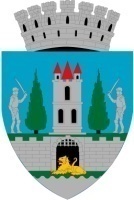 Kereskényi Gábor, primar al municipiului Satu Mare,În temeiul prevederilor art. 136, alin. (1) din O.U.G. nr. 57/2019 privind Codul Administrativ, cu modificările și completările ulterioare, inițiez proiectul de hotărâre privind aprobarea documentației DALI și a indicatorilor tehnico-economici pentru obiectivul de investiție: “Reabilitarea clădirii Hotel Sport situată pe strada Mileniului nr. 25 din municipiul Satu Mare” din municipiul Satu Mare, proiect  în susținerea căruia formulez următorul:Referat de aprobare	Oportunitatea investiţiei este justificată de faptul că ansamblul de clădiri, îndeplinind inițial funcțiunea de hotel, alcătuit din două corpuri individuale – corpul C1 (clădirea a hotelului corp principal – hotel restaurant, terasă și magazie) și corpul C2 (clădire construită ulterior cu funcțiune de șopron metalic) - reprezintă valori arhitecturale semnificative, în special corpul C1. Reabilitarea ansamblului de clădiri, aflat în zona semicentrală a orașului, în vecinatatea altor clădiri ar constitui un punct suplimentar de atractie, turistic și cultural.	Ținând seama de prevederile  art. 44 din Legea nr. 273/2006 privind finanțele publice locale, cu modificările și completările ulterioare, cu referire la aprobarea valorii fiecărui obiectiv de investiție,   Raportat la prevederile  art. 129 alin (2) lit. b) coroborat cu prevederile alin.(4) lit. d) din O.U.G. 57/2019 privind Codul administrativ, cu modificările și completările ulterioare, potrivit cărora consiliul local hotărăște în condițiile legii și are atribuții privind dezvoltarea economico-socială și de mediu a municipiului și aprobă, la propunerea primarului, documentațiile tehnico-economice pentru lucrările de investiții de interes local, în condițiile legii,  Propun spre dezbatere și aprobare Consiliului Local al municipiului Satu Mare Proiectul de hotărâre privind aprobarea documentației DALI și a indicatorilor tehnico-economici la obiectivul de investiție “Reabilitarea clădirii Hotel Sport situată pe strada Mileniului nr. 25 din municipiul Satu Mare” din municipiul Satu Mare, în forma prezentată de executiv.INIŢIATOR PROIECTPRIMARKereskényi Gábor